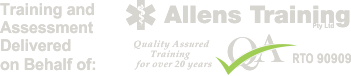 Details Digital In Course Assessment